МБОУ “Верхневилюйская СОШ №1 им. И. Барахова с углубленным изучением отдельных предметов”Проект «Читающая среда»Верхневилюйск, 2019Проект «Читающая среда»Социокультурная ситуация в улусном центреЧисленность населения села Верхневилюйск – 6984, из них постоянно посещают библиотеку 2500 (35, 8%)Социокультурная ситуация в школеВ школе обучается всего 560 учащихся, из них читателями в школьной библиотеке является - 251, из этого числа читают художественную литературу только - 112 и то систематически всего 89 ребят, это в основном учащиеся начальных классов. читающих х/л.  всего 24% учащихся. Дети в основном просматривают журналы, энциклопедии, обращаются в Интернет-ресурсы.      В марте месяце в школе с целью принятия эффективных мер для дальнейшего развития библиотеки было проведено мониторинговое исследование чтения и запросов читателей среди учащихся с 3 по 10 класс. По результатам исследования была выявлена следующая картина:Анализ  итогов  ОГЭ  по русскому языку	Особое затруднение вызвали такие задания как лексика, выразительные средства языка, пунктуация. Это вызвано тем, что задание 5 (замена просторечного слова нейтральным) нацелено на читающего ученика, хорошо владеющего языком и имеющего богатый словарный запас.Результаты  ОГЭ по обществознаниюЭкзаменуемые испытывают некоторые затруднения при выполнении заданийпо следующим дидактическим единицам: -Сфера духовной культуры (задание на анализ двух суждений) -Сфера политики и социального управления (задание на анализ двух суждений) Анализ  итогов  ОГЭ  по литературе Результаты ГИА выпускников 9 классов (количество сдавших на «4» и «5») в форме основного государственного экзамена  по русскому языку –54,4%, что выше в сравнении с прошлым годом. При этом важно отметить и тот факт,  что в  сравнении с  результатами ГИА прошлого учебного года  произошло повышение  доли учащихся, сдавших экзамены на «4» и «5» русскому языку, обществознанию.    	Результаты ЕГЭ показали, что необходимо развивать языковой эстетический вкус учащихся, способность осознавать эстетическую ценность высказывания, объяснять языковые истоки его образности и выразительности, а также формировать у учащихся потребность совершенствовать свою собственную речь, приближая её к эстетическим речевым нормам.  Вышеуказанный анализ результатов показывает, что учащимся надо совершенствовать литературный язык. И отсюда вытекает проблема низкого уровня культуры чтения учащихся Проблемный анализ ситуации в ОУПосле тщательного анализа ситуаций с проблемой чтения приступили к разработке планов действий и пришли идее - разработать системную работу по поддержке чтенияПоставили перед собой цель: Создать в школе устойчивую читательскую средуЗадачи проекта:Возвратить интерес к чтению;Формировать грамотного читателя;Приобщить учащихся к вечным нравственным ценностям,Совершенствоватьу учащихся культурологической, речевой, коммуникативной, информационной компетенции;Обновить круг чтения;План действий:Составить совместно с методическим объединением языковой кафедры примерные программы по внеклассному чтению для включения в учебный план школы Внести на рассмотрение и утверждение программы по внеклассному чтению на методическом совете школы Идея проекта:Разработать системную работу по поддержке чтенияЦель:Создать в школе устойчивую читательскую среду Основные задачи:   Возвращение интереса к чтению;   Формирование грамотного читателя;   Воспитание личности (приобщение к вечным нравственным ценностям, социализация, профессиональное самоопределение, совершенствование культурологической, речевой, коммуникативной, информационной компетенций;   Обновление круга чтения; Механизм реализации проекта Включение в учебный план каждого учителя компонент поддержки и развития чтенияВключение компонента в воспитательный план классных руководителей (в форме массовых мероприятий)Привлечение родителей в процесс внеклассного чтения. (Создание школы для родителей) Привлечение  как социальных партнеров для преемственности образовательной и воспитательной работы работников дошкольного образованияОснования для принятия концепции поддержки и развития чтенияПринятие в 24.09.2006 г. НАЦИОНАЛЬНОЙ ПРОГРАММЫ ПОДДЕРЖКИ И РАЗВИТИЯ ЧТЕНИЯ» на 2007–2020 годы. РАЗРАБОТЧИКИ ФА ПО ПЕЧАТИ И МАССОВЫМ КОММУНИКАЦИЯМ СОВМЕСТНО С РОССИЙСКИМ КНИЖНЫМ СОЮЗОМ (программа находится на 2 этапе своей реализации: 2011–2015 гг.)Принятие президентом РФ В.Путиным 2012 году «ПЕРЕЧЕНЬ 100 КНИГ, КОТОРЫЕ ДОЛЖЕН ПРОЧИТАТЬ КАЖДЫЙ ШКОЛЬНИК» (выделено правительством 2 млн. рублей)Распоряжение Правительства Республики Саха (Якутия) от 31 августа 2012 г. О реализации КОНЦЕПЦИИ поддержки и развития чтения в Республике Саха (Якутия) на 2012-2016 годыПсихолого-педагогическое основание проектаВажность приобщения детей к книге, к красоте родного слова отмечали педагоги, психологи, лингвисты такие, как К.Ушинский, Е.А.Флерина, А.В.Запорожец, Л.А.Айдарова, В.П.Вахтерова, Л.Ф.Климанова, В.Г.Горецкий, Н.Н. Светловская, О.В. Джежелей. и др., Также проблема формирования интереса к чтению школьников была изучена в работах Б.Г. Ананьева, Л.И. Божовича, Л.С. Выготского, И. И. Тихомировой и др. Есть еще специально организованные исследования (Л.С.Дягилева, Р.А. Жданова, И.А.Свиридова), которые констатируют, что природный познавательный интерес ребенка, впервые пришедшего в школу, в большинстве случаев постепенно угасает, и у ряда школьников появляется стойкое нежелание учиться.       Однако вопрос о педагогических условиях формирования читательских интересов ни в одном исследовании не ставился и не разрешался, хотя в практике обучения актуальность этой проблемы по-прежнему высока. Наблюдения и практика работы в школе показывают, что учителя до сих пор интересует больше степень овладения учащимися программным материалом.        По мнению И. И. Тихомировой, «чтобы пробудить интерес у детей к чтению, надо удивить их самим процессом чтения». Приманка к чтению путём удивления исходит от чего-либо находящегося вне ребёнка, а интерес – изнутри…Только через эмоциональную сферу можно заразить человека чтением. В этом случае читатель выходит на уровень познавательного интереса. А как организовать эту эмоциональную сферу , какие новые формы и методы использовать, как внедрить в практику ? Такая задача стоит перед  руководителями детским чтением особенно в условиях ФГОСПсихолого-педагогическое основание проектаДЛЯ ЧЕЛОВЕКА «Чтение является одним из важнейших и наиболее результативных способов формирования  его сознания и духовного мира»                          Сухомлинский В.                                        ДЛЯ ОБЩЕСТВА«Чтение – национальная ценность, ключ к успешной жизни в глобальном информационном обществе каждого члена общества»                    Фурсенко АА.ДЛЯ УЧЕНИКА «Чтение – средство осуществления учеником своих  жизненных планов:  продолжения образования, подготовки к трудовой деятельности, участия в труде и жизни общества»                                                      А. МакаренкоДЛЯ ШКОЛЫ «Развитие детского чтения – неотъемлемая часть работы педагогического коллектива по реализации школьной Концепции формирования менталитета детей и подростков на духовном наследии мировой, отечественной и родной литературы»                                             Д.В. Ливанов Нормативно-правовая база проекта:Федеральная программа развития образования. «Закон об образовании РФ». Федеральный государственный образовательный стандарт. Концепции Национальной программы поддержки детского и юношеского чтения в РФ на 2007-2020 годы, (раздел 5.3.2. Образование, пункт 5.3.2.6. Вовлечение школьных библиотек в процессы поддержки детского). Концепции поддержки и развития чтения РС(Я).Закон РФ "О библиотечном деле". Закон РФ "Об информации". Программа развития МБОУ «Верхневилюйская средняя общеобразовательная школа № 1 им. И.Барахова»Перед тем, как начать разработку данного проект был составлен анализ социокультурных ситуаций Механизм реализации проекта:Обязанности учителя-предметникаОбязанности библиотекаряОбязанности воспитателя дошкольного учреждения     В процессе внедрения проекта «Читающая среда» проведено ряд мониторинговых исследований с целью анализа результативности внедрения проектной работыУровень и мотивы чтения читателей школы среди учащихся с 2 по 4 класс.Опросы проведены до и после внедрения проектаЭти анализы чтения, итоговые данные помогутв дальнейшем корректировать методы и формы работы с читателями, а также выявят, насколько востребованабиблиотека как источник информации, соответствие фондов потребностям пользователей. По результатам исследования выявлена следующая картина:До внедрения проекта                                                      После внедрения проекта 2015 г - Анкетированием было охвачено 2016 г. - Анкетированием было охваченовсего 135обучающихся, среди 2-4 классов                 всего 148 обучающихся, среди 2-4 классовДля выявления мотивов  чтения были поставлены следующие вопросы: «Читаю  с учебной целью», «Читаю с целью расширения кругозора»До внедрения проекта.                           После внедрения проекта На вопрос: Считаете ли вы, что чтение книг делает людей лучше?До внедрения проекта.          После внедрения проекта Для выявления тематики чтения был задан вопрос:«Какие книги любите  читать?» - сказки, фантастика, приключения, о животных, энциклопедии, х/л., компьютерные игры, детективы , комиксы, ужасы.   До внедрения проекта.                                      После внедрения проекта Выводы: По результатам мониторинговых исследований, проведенных до и после внедрения проекта,выявлена следующая картина: Уровень активности и читательской компетентности учащихся со 2 по 4 клПо результатам мониторинга активности и читательской компетентности выявлены следующие показатели, например: 2014 года в библиотеку записались  110 читателей, а в 2016 году — 156.  Динамика увеличения числа новых читателей –12 %. Для выявления мотивов  чтения были поставлены следующие вопросы: «Читаю  с учебной целью», «Читаю с целью расширения кругозора» составили сопоставительный анализ 2014 и 2016 годы: Учащиеся начальных классов больше всего обращаются к книге в целях расширения кругозора. На втором плане меньше всего для учебы. На вопрос «Считаете ли вы, что чтение книг делает людей лучше?» большинство детей согласны с этим утверждением, по сравнению с 2014 годом в 2016 году все больше детей соглашаются с утверждением, что книги делаю нас умнее и образованнее.Для выявления тематики чтения был задан вопрос: «Какие книги любите  читать?» Ученики начальных классов больше всего предпочитают читать книги о животных, книги окомпьютерных играх, сказки, энциклопедии, комиксы. Есть небольшие изменения в тематике чтения. Уменьшилось число детей читающих сказки, увеличилось число читающих просто рассказы. Уменьшилось число детей читающих в книжном варианте про компьютерные игры. Это объясняется, тем, что дети даже начальных классов  прямо с сотового телефона играют в онлайн-игры.  Анализ чтения обучающихся  5, 6 раздельно-параллельных классов до и после внедрения проекта «Читающая среда».Анализ чтения обучающихся  5, 6  раздельно-параллельных классов до и после внедрения проекта «Читающая среда»: На вопрос«Как вы проводите свой досуг» есть изменения –увеличилось число детей сидящих за интернетом, что настораживает,уменьшилось число играющих на свежем воздухе и работающих. Радует то, что увеличилось количество детей читающих книг. Если до внедрения проекта их было 33, то после стало 44, Увеличилось число детей, считающих, что в ближайшие 30 лет не исчезнет «Читающий человек».Среди мальчиков 5-х и 6-х классов, по сравнению с 2014 годомчисло читателей увеличилось на 25,5%. Среди девочек 5-х  и 6-х классов, по сравнению с 2014 годом увеличилось на 13,5%.. Таким образом, внедрение проекта целью, которой является - создание в школе устойчивой читательской среды оправдывает себя, часы чтения проводятся систематически, входят в учебный план каждого учителя, проводятся зачетные мероприятия среди этих классовОжидаемые результаты Повышение позитивной мотивации к чтению Расширение индивидуального круга чтенияУлучшение качества учебной деятельности Повышение уровня воспитанности учащихся;Развитие интереса дошкольников к культуре чтенияКритерии ожидаемых результатов: Повышение количества читателей школьной и детской библиотек; Успешность участия на улусных, республиканских и всероссийских научно-практических конференциях, олимпиадах, конкурсах и выставках;  Улучшение качества сочинений, изложений ОГЭ, ЕГЭ по русскому языку и литературе; Уменьшение количества детей, состоящих на учете группы риска, ВШК,КДН, ПДН.Тесное взаимодействие с дошкольными учреждениями улусного центра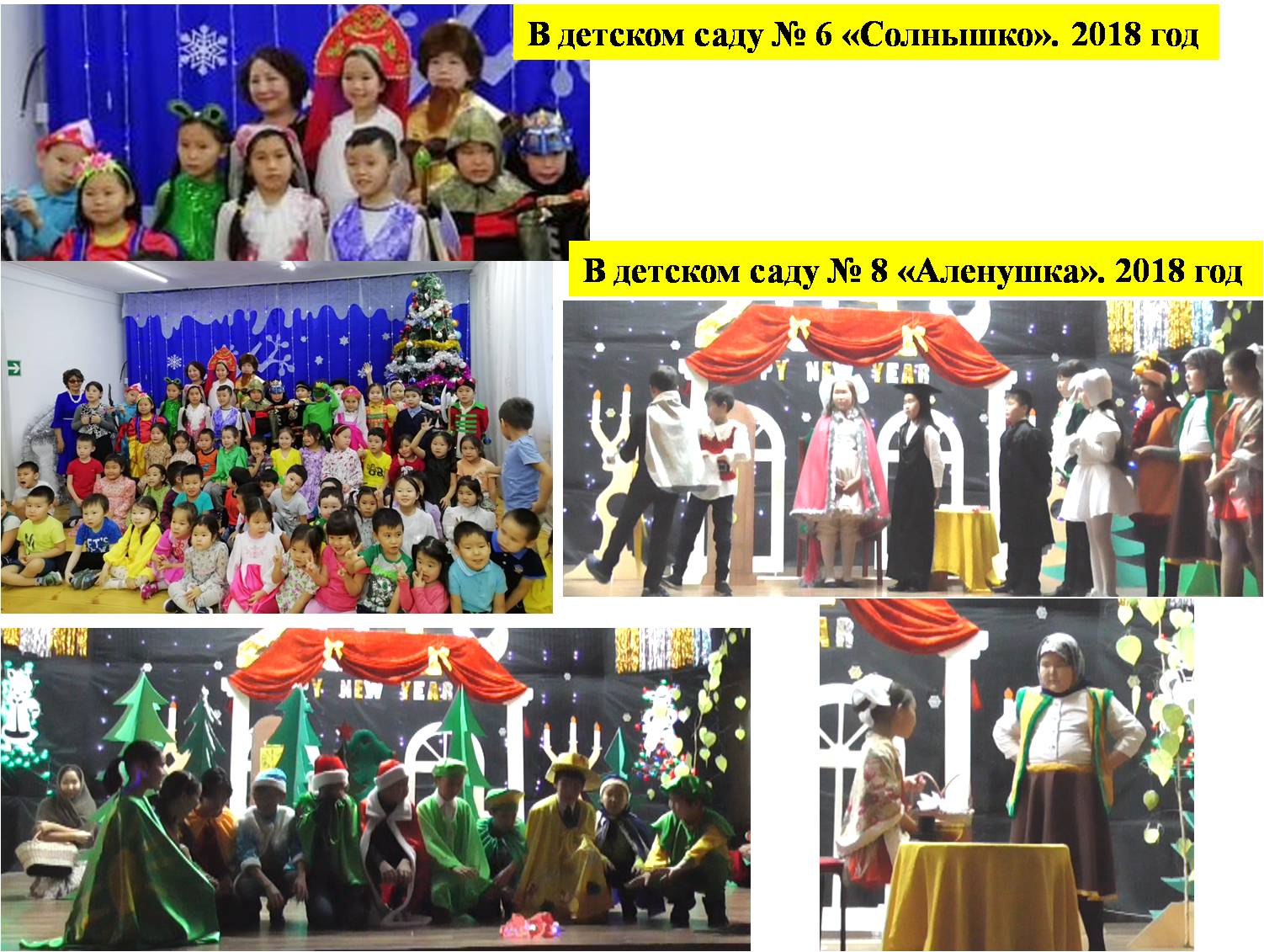 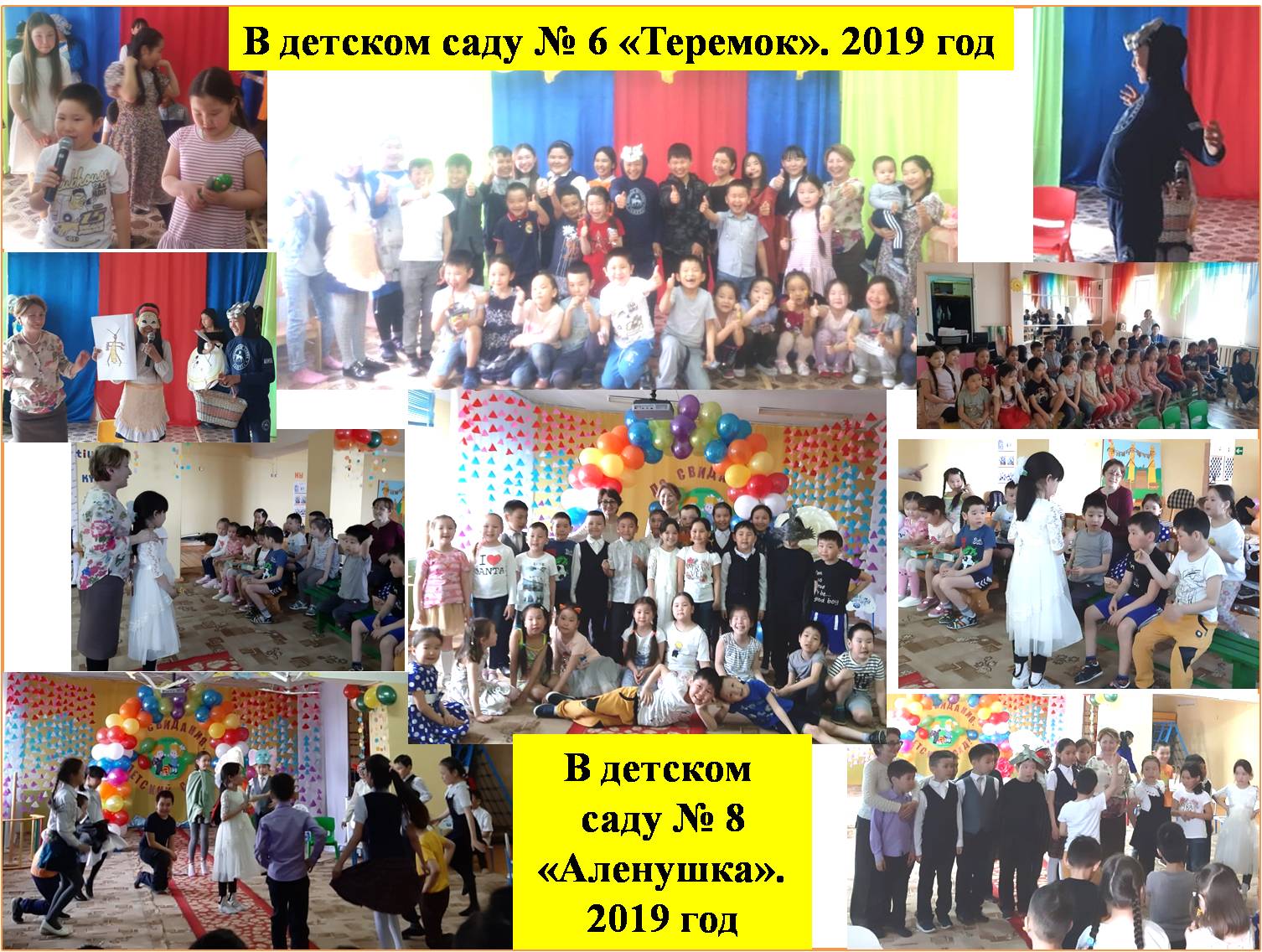 Общая информация об образовательном учреждении              Общая информация об образовательном учреждении              Название (по уставу)                             МБОУ «Верхневилюйская СОШ №1 им. И. Барахова с углубленным изучением отдельных предметов»Тип (городское, сельское, поселковое)            сельскоеФИО руководителя ОУ                              Захаров Анатолий ВикторовичВсего учителей в школе                           50Сколько учителей  вовлечено  в  экспериментальную работу                                           15Всего учащихся 560Контакты                Юридический адрес                                с. Верхневилюйск, ул. Школьная, 1Телефон                                          84113342187Электронная почта                                verv1sch@mail.ruАдрес сайта в Интернете                          verv1sch.ucoz.ruАвтор (авторы) инициативыСпиридонова Вера Степановна, педагог-библиотекарь высшей категорииУчитель Всего сдавали «5» «4» «3» «2» Кач-во Успева-емость Русский язык Общее 50 5 22 22 1 54% 98% Русский язык (ГВЭ-5) 13 - 5 8 - 38,5% 100% Русский язык (ГВЭ-1) 18 1 6 10 1 38,9% 94,4% Русский язык ОГЭ 19 4 11 4 - 78,9% 100% № Тема задания справились % выполнения 2 Выразительные средства языка	 26 59 16 Смысловая цельность, речевая связность и последовательность изложения	 42 95,4 17 Толкование слова	 44 100 18 Аргументы 44 100 24 Соблюдение речевых норм	 43 97,7 Кол-во сдавших Средний балл 26 18,15  Предмет Учитель Всего сдавали «5» «4» «3» «2» Кач-во Успева-емость Средний балл min Литература Общее 2 1 1 100% 100% 22 18 № Тема задания справились % выполнения 3Лексическое значение слова	168020Исправление речевой ошибки.147021Осмысление основного содержания текста115525Речь. Языковые средства выразительности1575Критерии проверки сочиненияК2Комментарий к сформулированной проблеме исходного текста 1575К4Изложение собственного мнения по проблеме	1890К5Смысловая цельность, речевая связность и последовательность изложения 1680К6Точность и выразительность речи	1890К9Соблюдение языковых норм	1260К10Соблюдение речевых норм	1575ПроблемыПричиныНизкие результаты сочиненийНизкая мотивация чтения учащихсяТрудности ученика при определении личных образовательных целейОтсутствие системной работы по внеклассному чтениюНизкий уровень культуры чтения родителей учащихся школыВ микрорайоне много не читающих семей, многие родители имеют только общее среднее образование.Многие семьи не имеют домашней библиотеки, подписной периодики. №Формы  и методы работыПериодичность1.Час чтения1 час в неделю2.Четвертные зачетные уроки1 раз в четверть 3.Дополнительные индивидуальные читательские маршруты для отдельных учеников(работа со слабоуспевающими) по мере необходимости4.Введение дневников читателя и зачетных книжек для каждого ученика, занесение результатов чтения в табель успеваемости в форме «Зачтено»систематически 5.Школа для родителя. Работа с родителями1 раз в четверть№Формы  и методы работыПериодичность2.Участие на зачетных уроках1 раз в четверть3.Викторины, интеллектуальные игры по писателям-юбилярам (по конкретным датам)По мере необходимости4.Подбор книг и материалов внеклассного чтения (в бумажном и электронном вариантах для чтения во время каникулярных днейПо мере необходимости5.Осуществление мониторинга читательской компетенций учащихся1 раз в четверть6.Школа для родителей (мастер-классы, беседы, участие на зачетных уроках, в мероприятиях и и т.д.)По мере необходимости№Формы  и методы работыПериодичность3.Совместные мероприятия по развитию речи с логопедом.По мере необходимости